КОМИТЕТ ПО КОНТРОЛЮ (НАДЗОРУ) РЕСПУБЛИКИ АЛТАЙПРИКАЗот 21 апреля 2022 г. N 115ОБ ОБЩЕСТВЕННОМ СОВЕТЕ ПРИ КОМИТЕТЕ ПО КОНТРОЛЮ (НАДЗОРУ)РЕСПУБЛИКИ АЛТАЙВ целях обеспечения взаимодействия с институтами гражданского общества, учета потребностей и предложений организаций и граждан по вопросам, относящимся к сфере деятельности Комитета по контролю (надзору) Республики Алтай, в соответствии с Федеральным законом от 21 июля 2014 года N 212-ФЗ "Об основах общественного контроля в Российской Федерации" и Законом Республики Алтай от 6 апреля 2021 года N 7-РЗ "О регулировании отдельных вопросов организации и осуществления общественного контроля в Республике Алтай", Положением о комитете по контролю (надзору) Республики Алтай, утвержденным постановлением Правительства Республики Алтай от 16 декабря 2021 года N 388, приказываю:1. Утвердить прилагаемые:а) Положение об Общественном совете при Комитете по контролю (надзору) Республики Алтай;б) состав Общественного совета при Комитете по контролю (надзору) Республики Алтай.2. Контроль за исполнением настоящего Приказа оставляю за собой.Исполняющий обязанности председателяВ.Г.ЧЕЛТУГАШЕВУтвержденоПриказомКомитета по контролю (надзору)Республики Алтайот 21 апреля 2022 г. N 115ПОЛОЖЕНИЕОБ ОБЩЕСТВЕННОМ СОВЕТЕ ПРИ КОМИТЕТЕ ПО КОНТРОЛЮ (НАДЗОРУ)РЕСПУБЛИКИ АЛТАЙI. Общие положения1. Настоящее Положение определяет основные задачи, функции компетенцию Общественного совета при Комитете по контролю (надзору) Республики Алтай (далее соответственно - Совет, Комитет), порядок его формирования, организацию деятельности и порядок размещения информации о деятельности Совета в информационно-телекоммуникационной сети "Интернет" (далее - Интернет).2. Совет является постоянно действующим консультативно-совещательным органом при Комитете, призванным обеспечить учет интересов граждан Российской Федерации (далее - граждане), защиту прав и свобод граждан и прав общественных объединений правозащитных, религиозных и иных организаций при реализации государственной политики в сферах, относящихся к компетенции Комитета, а также осуществлении общественного контроля за деятельностью Комитета в порядке и формах, предусмотренных Федеральным законом от 21 июля 2014 года N 212-ФЗ "Об основах общественного контроля в Российской Федерации", другими федеральными законами и иными нормативными правовыми актами Российской Федерации, законами Республики Алтай, иными нормативными правовыми актами Республики Алтай и настоящим Положением.(в ред. Приказа Комитета по контролю РА от 15.06.2022 N 206)3. В своей деятельности Совет руководствуется федеральным законодательством и законодательством Республики Алтай, а также настоящим Положением.4. Совет при осуществлении возложенных на него задач взаимодействует с исполнительными органами государственной власти Республики Алтай, органами местного самоуправления в Республике Алтай, общественными советами, создаваемыми при исполнительных органах государственной власти Республики Алтай, научными и (или) образовательными организациями, общественными объединениями и иными негосударственными некоммерческими организациями.5. Решения Совета носят рекомендательный характер.6. Члены Совета исполняют свои обязанности на общественных началах.7. Члены Совета не вправе использовать свой статус в интересах политических партий, коммерческих и некоммерческих организаций, а также в личных интересах.8. Организационно-техническое обеспечение деятельности Совета обеспечивается Комитетом.(в ред. Приказа Комитета по контролю РА от 15.06.2022 N 206)II. Основные задачи и функции Совета9. Основными задачами Совета являются:а) развитие взаимодействия Комитета с общественными объединениями, научными учреждениями и иными некоммерческими организациями и использование их потенциала для повышения эффективности реализации Комитета своих полномочий;б) участие в процессе подготовки и реализации решений в сферах, относящихся к компетенции Комитета.10. Совет для выполнения возложенных на него основных задач осуществляет следующие функции:а) подготавливает предложения по совершенствованию государственной политики в сферах, отнесенных к компетенции Комитета;г) проводит общественную экспертизу проектов нормативных правовых актов, разработанных по вопросам, отнесенным к компетенции Комитета;д) рассматривает поступившие гражданские инициативы, направленные на реализацию полномочий Комитета;е) осуществляет общественный контроль в формах, указанных в Федеральном законе от 21 июля 2014 года N 212-ФЗ "Об основах общественного контроля в Российской Федерации";ж) организует работу по повышению информированности общественности по основным направлениям деятельности Комитета.11. Члены Совета с их согласия могут привлекаться к участию в работе аттестационных и конкурсных комиссий при Комитете.III. Порядок формирования Совета12. Совет формируется конкурсной комиссией по формированию Совета при Комитете (далее - конкурсная комиссия) путем конкурсного отбора из граждан Российской Федерации, проживающих на территории Республики Алтай, достигших возраста 18 лет и имеющих практический опыт в сфере деятельности Комитета не менее 1 года, в том числе из представителей Общественной палаты Республики Алтай, некоммерческих и научных организаций. Кандидат в члены Совета не должен иметь конфликта интересов, связанного с осуществлением деятельности члена Совета.(в ред. Приказа Комитета по контролю РА от 15.06.2022 N 206)Абзац утратил силу. - Приказ Комитета по контролю РА от 15.06.2022 N 206.13. Членами общественного совета не могут быть лица, признанные на основании решения суда недееспособными, лица, имеющие непогашенную или неснятую судимость, другие лица в соответствии с частью 4 статьи 13 Федерального закона от 21 июля 2014 года N 212-ФЗ "Об основах общественного контроля в Российской Федерации".14. Совет формируется на основе добровольного участия в его деятельности граждан, членов общественных объединений и организаций в количестве не менее 5 человек и не более 10 человек.15. В соответствии с решением конкурсной комиссии, в срок указанный в пункте 16.1 настоящего Положения, персональный состав Совета формируется и утверждается приказом Комитета на основе предложений граждан, общественных объединений и организаций (далее - Кандидаты).(п. 15 в ред. Приказа Комитета по контролю РА от 15.06.2022 N 206)16. Предложения принимаются в течение 15 календарных дней со дня размещения уведомления о начале формирования Совета на официальном сайте Комитета в Интернете.Одновременно с размещением на официальном сайте Комитета в Интернете уведомление направляется в Общественную палату Республики Алтай, а также определяемые Комитетом общественные объединения и иные организации, целью деятельности которых является представление или защита общественных интересов в сфере деятельности Комитета.Кандидаты, направившие предложения войти в состав Совета, в течение 15 календарных дней с момента регистрации административным отделом Комитета поступивших предложений в журнале регистрации, который должен быть пронумерован, прошнурован и скреплен печатью Комитета, с указанием даты и времени их поступления письменно или устно уведомляют Комитет о своем согласии либо об отказе войти в состав Совета.(в ред. Приказа Комитета по контролю РА от 15.06.2022 N 206)16.1. Конкурсная комиссия в течение 14 рабочих дней со дня получения предложений, на заседании конкурсной комиссии рассматривают указанные предложения, представленные кандидатами на включение в состав Совета.Решение о включении (об отказе во включении) кандидата в состав Совета принимается конкурсной комиссией по результатам конкурсных процедур, включающих в себя:а) рассмотрение представленных кандидатами на включение в состав Совета предложений.При этом основанием для отказа во включение кандидата на включение в состав Совета является одно из следующих оснований:кандидат на включение в состав Совета является лицом, указанным в пункте 13 настоящего Положения;пропущен срок подачи заявления, указанный в пункте 16 настоящего Положения;б) проведение индивидуального собеседования с кандидатами на включение в состав Совета в целях выявления уровня подготовки, деловых, личных качеств, потенциальных способностей, возможности максимально эффективной работы в Общественном совете.При этом члены конкурсной комиссии должны учитывать уровень профессионального образования, профессиональные знания, опыт и навыки работы кандидатов на включение в состав Совета.(п. 16.1 введен Приказом Комитета по контролю РА от 15.06.2022 N 206)17. В состав Совета входят председатель Совета, заместитель председателя Совета и члены Совета. Председатель Совета и заместитель председателя Совета избираются на первом заседании Совета.18. Председатель Совета:а) осуществляет руководство деятельностью Совета;б) организует работу Совета и председательствует на его заседаниях;в) вносит предложения председателю Комитета или лицу, исполняющему его обязанности, по уточнению и дополнению состава Совета;г) определяет конкретную дату, место, время, повестку заседания Совета по согласованию с председателем Комитета;д) подписывает от имени Совета протоколы заседаний, отчеты, аналитические доклады и иные документы Совета;е) формирует при участии членов Совета и утверждает повестку заседания, состав иных лиц, приглашаемых на заседание Совета по согласованию с председателем Комитета;ж) представляет на утверждение Совета проект плана работы Совета на очередной год;з) принимает решение в случае необходимости о проведении заочного заседания Совета;и) распределяет обязанности между членами Совета, дает поручения членам Совета в рамках компетенции Совета;к) представляет Совет во взаимоотношениях с организациями, гражданами Российской Федерации, исполнительными органами государственной власти Республики Алтай, органами местного самоуправления в Республике Алтай, общественными советами, создаваемыми при исполнительных органах государственной власти Республики Алтай, научными и (или) образовательными организациями, общественными объединениями и иными негосударственными некоммерческими организациями.19. Председатель Совета вправе по согласованию с Председателем Комитета делегировать отдельные свои полномочия (не связанные с руководством Совета) иным членам Совета.20. Председатель Совета не может являться председателем другого общественного совета при исполнительном органе государственной власти Республики Алтай или органе местного самоуправления.21. Заместитель председателя Совета осуществляет функции председателя Совета в случае его отсутствие или по его поручению.22. Члены Совета имеют право:а) участвовать в заседаниях Совета и голосовать по обсуждаемым вопросам на равных правах;б) знакомиться с документами и материалами по вопросам, вынесенным на обсуждение Совета;в) предлагать кандидатуры представителей органов государственной власти Республики Алтай, органов местного самоуправления, институтов гражданского общества, научного сообщества, экспертов для участия в заседаниях Совета;г) вносить предложения по формированию повестки дня заседаний Совета и по порядку его ведения;д) участвовать в подготовке материалов по рассматриваемым вопросам;е) члены Совета, не согласные с решением Совета, вправе изложить свое особое мнение, которое в обязательном порядке вносится в протокол заседания;ж) излагать свое мнение по обсуждаемым на заседании Совета вопросам, в том числе представлять свое мнение в письменной форме по рассматриваемым вопросам в случае невозможности личного участия в заседаниях Совета или свою позицию по решениям Совета в случае несогласия с ним, которое вносится в протокол заседания;з) выступать на заседаниях Совета;и) получать устную и письменную информацию о деятельности Совета;к) получать и знакомиться с материалами, необходимыми для изучения рассматриваемых Советом вопросов и выполнения данных поручений;л) выйти из состава Совета на основании письменного поданного на имя председателя Совета.23. Члены Совета обязаны:а) принимать личное участие в заседаниях Совета;б) участвовать в обсуждении рассматриваемых Советом вопросов и выработке решений по ним;в) содействовать выполнению решений Совета;г) выполнять по поручению Совета, председателя Совета принятые решения, информировать председателя Совета, ответственного секретаря Совета о ходе их выполнения;д) принимать активное участие в подготовке и обсуждении вопросов рассматриваемых на заседаниях Совета;е) своевременно информировать ответственного секретаря Совета обо всех изменениях в своей контактной информации;ж) представлять свою позицию по результатам рассмотренных материалов при проведении заочного заседания Совета в установленный председателем Совета срок в письменной форме;з) знать и соблюдать предусмотренный настоящим Положением порядок работы Совета.24. Члены Совета не вправе делегировать свои полномочия другим лицам.25. Член Совета исключается из состава по решению членов Совета в случае:(в ред. Приказа Комитета по контролю РА от 15.06.2022 N 206)а) подачи им заявления о выходе из состава Совета;б) неспособности его по состоянию здоровья участвовать в работе Совета;в) выезда за пределы Республики Алтай на постоянное место жительства;г) утратил силу. - Приказ Комитета по контролю РА от 15.06.2022 N 206.26. Полномочия члена Совета прекращаются:а) по заявлению о выходе из состава Совета;б) в связи с вступлением в законную силу обвинительного приговора суда;в) в связи с вступлением в законную силу решения суда о признании недееспособным, безвестно отсутствующим или умершим;г) истечение срока его полномочий, установленного пунктом 29 настоящего положения;(пп. "г" введен Приказом Комитета по контролю РА от 15.06.2022 N 206)д) назначения его на государственную должность Российской Федерации, государственную должность Республики Алтай, должность государственной гражданской службы Российской Федерации и Республики Алтай, должности муниципальной службы, избрания на выборную должность в органах местного самоуправления в Республике Алтай;(пп. "д" введен Приказом Комитета по контролю РА от 15.06.2022 N 206)е) по иным основаниям, перечисленным в части 15 Федерального закона от 4 апреля 2005 года N 32-ФЗ "Об общественной палате Российской Федерации".(пп. "е" введен Приказом Комитета по контролю РА от 15.06.2022 N 206)27. Обеспечение взаимодействия Совета и Комитета осуществляет секретарь Совета, который не входит в состав Совета и не является его членом. Секретарь Совета назначается приказом Комитета.28. Секретарь Совета:а) не входит в состав Совета и назначается приказом Комитета по контролю (надзору) Республики Алтай;б) взаимодействует с членами Совета, руководством Комитета, гражданами, организациями и органами государственной власти Республики Алтай;в) организует взаимодействие Совета с Комитетом, гражданами, организациями и органами государственной власти Республики Алтай;г) организует хранение документации Совета, в том числе оригиналов протоколов, решений Совета, и готовит в установленном порядке документы для архивного хранения и уничтожения;д) заблаговременно уведомляет членов Совета о времени, месте и повестке предстоящего заседания, но не менее чем за один рабочий день до даты заседания Совета;е) организует рассылку членам Совета подготовленных к заседанию Совета материалов, протоколов, а также иных документов и материалов, касающихся деятельности Совета;ж) организует проведение заседаний Совета и своевременную подготовку проектов решений по рассматриваемым на заседании вопросам; обеспечивает координацию деятельности ответственных за подготовку материалов к заседанию Совета, если подготовка указанных материалов возложена на нескольких членов Совета;з) оформляет и представляет председателю Совета на подпись протоколы заседаний Совета, иные документы;и) организует ведение учета решений, принятых на заседаниях Совета, и текущего контроля за их исполнением;к) доводит решения Совета до исполнителей и заинтересованных организаций;л) ведет информационную базу контактных данных членов Совета, обеспечивает своевременное внесение в нее изменений на основании данных, представленных членами Совета.29. Срок полномочий Совета составляет три года со дня утверждения его персонального состава.30. За два месяца до истечения срока полномочий членов Совета председатель Комитета инициирует процедуру формирования нового состава Совета.IV. Организация деятельности Совета31. Первое заседание Совета должно быть проведено не позднее чем через тридцать календарных дней с даты утверждения состава Совета, на котором избирается председатель и заместитель председателя Совета.32. Основной формой деятельности Совета являются заседания, которые проводятся в соответствии с Планом работы Совета на текущий год, но не реже одного раза в год и считаются правомочными при присутствии на нем не менее половины его членов. По решению Совета может быть проведено внеочередное заседание, а также заочное.План работы Совета на текущий год утверждается ежегодно решением Совета на первом проведенном в текущем году заседании Совета и согласовывается председателем Комитета.33. Решения Совета оформляются протоколом, который подписывают лицо, председательствовавшее на заседании Совета, и секретарь Совета. Копия протокола заседания Совета направляется председателю Комитета.Решения Совета по рассмотренным вопросам принимаются открытым голосованием простым большинством голосов от общего числа присутствующего состава Совета.При равенстве голосов председательствующий на заседании Совета имеет право решающего голоса.34. Заседание Совета ведет председатель Совета или по его поручению заместитель председателя Совета.V. Размещение информации о деятельности Советав информационно-телекоммуникационной сети "Интернет"35. На официальном сайте Комитета в информационно-телекоммуникационной сети "Интернет" создается раздел для размещения информации о деятельности Совета.В указанном разделе подлежит обязательному размещению следующая информация:а) положение о Совете;б) состав Совета;в) повестка заседания Совета (не позднее трех календарных дней до дня проведения заседания);г) протоколы заседаний Совета (не позднее десяти календарных дней со дня проведения заседания);д) заключения Совета по результатам общественной экспертизы проектов нормативных правовых актов и иных документов, разрабатываемых Комитетом.УтвержденПриказомКомитета по контролю (надзору)Республики Алтайот 21 апреля 2022 г. N 115СОСТАВОБЩЕСТВЕННОГО СОВЕТА ПРИ КОМИТЕТЕ ПО КОНТРОЛЮ (НАДЗОРУ)РЕСПУБЛИКИ АЛТАЙ1. Адаров Андрей Михайлович - начальник производственно-технического отдела общества с ограниченной ответственностью "Солнечная энергия".2. Аргамаев Сергей Альбертович - директор муниципального унитарного предприятия муниципального образования "город Горно-Алтайск" "Муниципальная управляющая организация".3. Бежанов Сергей Викторович - ИП "Бежанов С.В.".4. Пьянкова Анна Юрьевна - член Общественной палаты Республики Алтай.5. Умашев Евгений Николаевич - член Общественной палаты Республики Алтай.6. Воробьева Ирина Владимировна - заместитель директора по учебно-производственной работе бюджетного профессионального образовательного учреждения Республики Алтай "Горно-Алтайский государственный политехнический колледж имени М.З.Гнездилова".7. Янковская Ксения Геннадьевна, кандидат экономических наук, доцент кафедры экономики туризма и прикладной информатики, руководитель Регионального центра финансовой грамотности.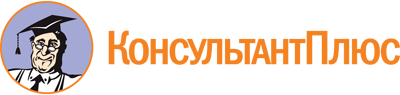 Приказ Комитета по контролю РА от 21.04.2022 N 115
(ред. от 15.06.2022)
"Об Общественном совете при Комитете по контролю (надзору) Республики Алтай"Документ предоставлен КонсультантПлюс

www.consultant.ru

Дата сохранения: 02.12.2022
 Список изменяющих документов(в ред. Приказа Комитета по контролю РА от 15.06.2022 N 206)Список изменяющих документов(в ред. Приказа Комитета по контролю РА от 15.06.2022 N 206)